n.n.  30  medaglie            1°   posto                 10 trofeo  -    20  memorialn.   22  medaglie           2°  posto                   7 trofeo  -  15 memorialn.   15  medaglie           3°  posto                   4 trofeo  -  11  memorial33nGESTIONE ARCHIVI DELLE GARE >> Classifica Gara 

     CLASSIFICA GIA' AGGIORNATA 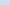 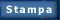 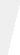 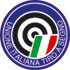 
Trofeo Città di Spoleto - 5° memorial Carletti
SPOLETO
13, 14, 20, 21 settembre 2014